	Диагностика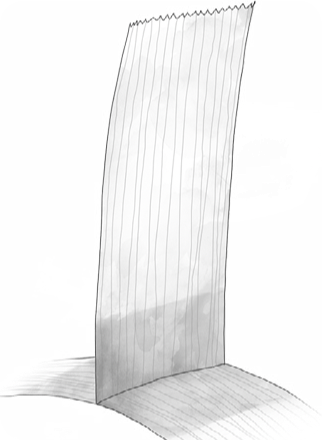 ПроцессФормулы________ 1. № : _______+________+_______+________            ______% (vol)  +_____% (vol)      t’=(краситель)               гр.________ 2. № : _______+________+_______+________            ______% (vol)  +_____% (vol)      t’=(краситель)               гр.________ 3. № : _______+________+_______+________            ______% (vol)  +_____% (vol).     t’=(краситель)               гр.________ 4. № : _______+________+_______+________            ______% (vol)  +_____% (vol)      t’=(краситель)               гр.Завершающие процедурыДомашний уходРекомендации к последующему визиту_____________________________________________________________________________________ _____________________________________________________________________________________ _____________________________________________________________________________________ _____________________________________________________________________________________ _____________________________________________________________________________________Дата________________Имя мастера________________Имя клиента ________________Натуральный цвет: ________________________________Структура и состояние волос ________________________Подготовительные процедуры_______________________________________________________Техника нанесения_______________________________________________________Очищение_____________________________;Кондиционирование ___________________________Стайлинг: Текстура _____________________;Завершение___________________________________Очищение ___________________Уход__________________ Стайлинг _________________Особые рекомендации ___________________